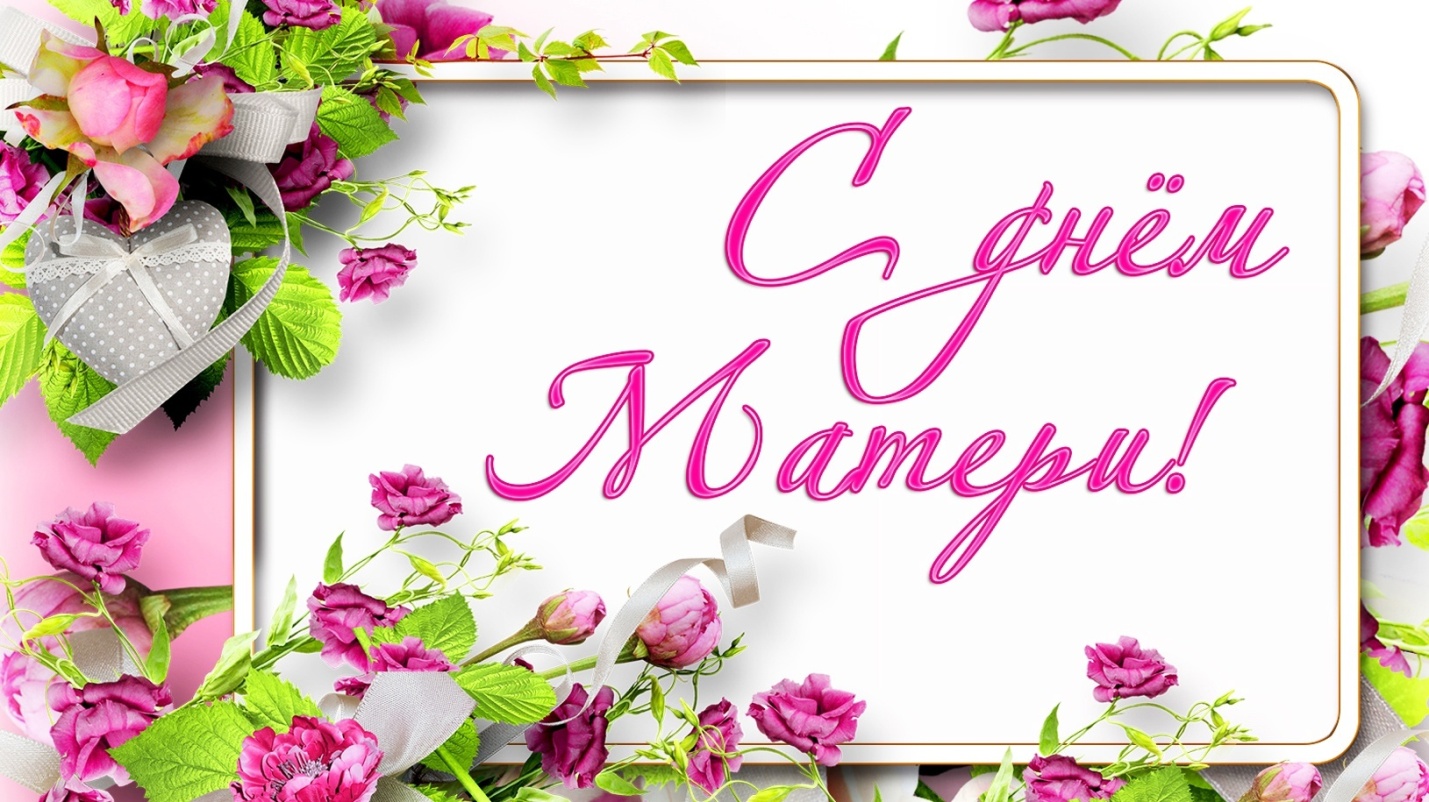 День матери - не просто дата в календаре. День матери это самый добрый, самый ласковый и самый любимый праздник. Он наполнен самыми теплыми воспоминаниями для каждого человека. Мама самый дорогой и незаменимый человек для каждого из нас. В этот прекрасный день хочется пожелать всем мамам здоровья и неиссякаемой энергии. Пусть Ваши дети вас уважают и ценят каждую минуту рядом с Вами.Коллектив библиотеки ИТиСУ подготовил презентацию «Образ матери на страницах книг», посвященную ко  Дню Матери!